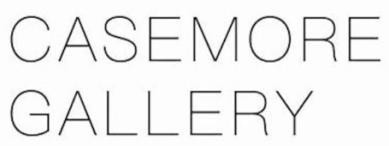 Daisuke Yokotab. Saitama, Japan 1983 .Lives and works in Tokyo, Japan.Education2003 Photography, Nippon Photography InstituteSolo Exhibitions2021 Photographs, Rin Art Association,Takasaki,Japan2021 Alluvion(StareReap 2.5D print):RICOH ART GALLERY,Tokyo,Japan 2019 Daisuke Yokota: Glass, Kominek, Berlin, Germany2018 Daisuke Yokota: Matter, Jean-Kenta Gauthier, Paris, France 2016 Matter, G/P Gallery, Tokyo, Japan2016 Daisuke Yokota: Mortuary, Discovery Award, Les Rencontres d’Arles, Arles, France2015 Shashin: Photography from Japan / Performance with Aki Onda, New York Public Library, New York, USA2015 Daisuke Yokota: Inversion, Jean-Kenta Gauthier, Paris, France2015 Daisuke Yokota: Extra Inversion performance, Silencio club, Paris, France2015 Eﬀect Twin performance with Hiroshi Takizawa, Oﬀprint London, Tate Modern, London, UK2015 Daisuke Yokota: Site/Cloud, Stieglitz 19, Antwerpen, Belgium 2014 Vertigo+Corpus, G/P Gallery, Tokyo, Japan2013 Site/cloud, G/P Gallery, Tokyo, Japan2010 Grand Prix Solo exhibition, Gardian Garden, Tokyo, JapanGroup Exhibitions2022 Stone falls:Two People (Naohiro Utagawa, Daisuke Yokota),TALION GALLERY, Mejiro,Japan2021-22 Prix Shortlist: Prix Pictet Fire at the V&A, London2021 Art Collaboration Kyoto (Wade Guyton,Mario García Torres),Kyoto,Japan 2019 Room. Pt. 1: Guardian Garden,Tokyo,Japan2018-19 Painting the Night, Centre Pompidou-Metz, France2018 Shape of Light: 100 Years of Photography and Abstract Art, Tate Modern, London2016 Trans-dimensional Photos: Images in the Future Tense, Aichi Triennale, Aichi Prefecture, Japan2015 In the Wake: Japanese Photographers Respond to 3/11, Museum of Fine Arts Boston, Boston, USA2015 Another Language, Les Rencontres d’Arles, Arles, France 2015 AM Projects: Abstracts, Copperfield Gallery, London, UK 2012 MP1: Expanded Retina, G/P Gallery, Tokyo, Japan2012 On The Flow, G/P Gallery, Tokyo, Japan2012 The Photo / Books Hub Tokyo, Omotesando Hills, Tokyo, Japan2012 Unseen Photofair Unseen Collection, G/P gallery, AM Projects, Amsterdam, Netherlands 2011 Yokohama Photo Market PH4+Photo Exhibition, Arts Commission Yokohama, Yokohama, Japan2011 Tokyo Frontline, 3331 Arts Chiyoda, Tokyo, Japan2011 The Photo / Books Hub Tokyo, Omotesando Hills, Tokyo, Japan 2011 Cultivate #9 / Cultivate, Tokyo, Japan2011 ParaPera presents Future / New Zine Workshop,Cashi-Contemporary art Shima, Tokyo, Japan2011 Yokohama Triennale 2011 related program “Bankart Life III” , Shinminatopia,Yokohama, Japan2010 Tokyo Portfolio Review vol.40, Tokyo Wondersite Hongo, Tokyo, Japan 2010 ParaPera Show, Cashi-Contemporary art Shima,Tokyo, Japan2008 New Cosmos of Photography Tokyo Exhibition, Tokyo Metropolitan Museum of Photography, Tokyo, Japan2008 Color Imaging Contest Tokyo Exhibition, Spiral Garden, Tokyo, JapanAwards2016 Tenth Foam Paul Huﬀ Award2010 1_Wall Exhibition, 2nd competition, Grand Prix2008 Honorable Mention of “the 31st Canon New Cosmos of Photography”, Color Imaging Contest; Special Award Photograph CategoryPublications2017 Inversion (Paris Edition), Akio Nagasawa Publishing Tokyo Yoshi Kametani, Hiroshi Takizawa, Daisuke Yokota, 100 Bilder, Kominek Books, BerlinBerlin, Kominek Books, Berlin2016 Max Pinckers and Daisuke Yokota, Foto-Forum, Rorhof/Lyre press, Bolzano/Brussels Collective, with Daisuke Yokota, Spew I/II/III/IV/V, selfpubishedInversion (New York Edition), Akio Nagasawa Publishing, TokyoInversion (Arles Edition), Akio Nagasawa Publishing, Tokyo Matter / Burn Out, Artbeat Publishers, Tokyo2015 Collective, with Daisuke Yokota, AM Projects: Abstracts, Adad Books, LondonImmerse, Akina Books, LondonCell A/B/C/D, Twelve Books & Daisuke Yokota, TokyoTaratine, Session Press 07, TokyoColor Photographs, Harper’s Books, NYC / Flying Books, Tokyo Untitled (New York), self- publishedYoshi Kametani and Daisuke Yokota, Classon, S_U_N_, NYC Kenta Kobayashi and Daisuke Yokota, The Scrap, self-publishedHiroshi Takizawa and Daisuke Yokota, Eﬀect Twin 2, Oﬀprint London performance, self- publishedHiroshi Takizawa and Daisuke Yokota, Eﬀect Twin 1, perfor- mance, self-published 2014 Vertigo, Newfave Books, TokyoLinger, Akina Books, LondonTeikai (Wandering at midnight), Akina Books, London Toransupearento, Kominek books &Newfave, Tokyo Corpus, Artbeat Publishers, Tokyo Matter (waxed), self-published2013 Collective, Compilation Tokyo, Goliga/Self Publish, Be happy, Tokyo/Londonsite/cloud, Artbeat Publishers, TokyoUntitled, Goliga, Tokyo2012 Collective, AM projects: Nocturnes, Dienacht Publishing, Leip- zigMONO vol.1, Gomma magazine2011 MP1/ Expanded Retina, Bamba Books, Tokyo Back Yard, self-published Site, self-published2010 Water Side, self-published